       Štefanova ulica 2, 1501 Ljubljana	T: 01 428 40 00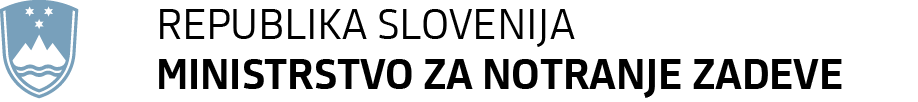 	F: 01 428 47 33 	E: gp.mnz@gov.si	www.mnz.gov.siPoročilo o srečanju ministra za notranje zadeve Republike Slovenije Boštjana Poklukarja z ministrom za notranje zadeve Madžarske Sándorjem Pinterjem v Budimpešti 18. In 19. 1. 2024Na povabilo madžarskega ministra za notranje zadeve Sändorja Pinterja je bilo načrtovano srečanje ministrov za notranje zadeve Republike Slovenije in Madžarske 18. in 19. 12. 2023 v Budimpešti. Zaradi zadržanost madžarskega ministra, je bil obisk prestavljen na 18. in 19. 1. 2024. Ministra sta se pogovarjala o aktualnih vprašanjih iz področja migracij, mejne kontrole, boja proti terorizmu, nadaljnji krepitvi dvostranskega sodelovanja ter o prioritetah Madžarske v času predsedovanja EU. Ministra sta pozdravila tradicionalno tesno sodelovanje med državama na področju notranjih zadev. 
Ključna tema srečanja je bila preprečevanje nezakonitih migracij. Minister Poklukar je povedal, da je slovenska policija lani na notranjih mejah prijela več kot 60.000 tujcev, ki so nezakonito prestopili notranje meje, na meji z Madžarsko pa je bilo obravnavanih 1.200 tujcev, kar je več kot prejšnja leta. Soočeni smo s problemom organiziranih kriminalnih združb, ki izvajajo tihotapljenje nezakonitih migrantov v EU. Slovenska policija je v letu 2023 je obravnavala 479 primerov (242 v enakem obdobju 2022), v katerih je bilo prijetih 557 tihotapcev ljudi (548 tujcev in devet slovenskih državljanov) s 3.280 nezakonitimi migranti. Za 514 tihotapcev je bil odrejen pripor. Pri tem je še posebej pomembna podpora, ki jo nudi Evropski policijski urad (Europol) in njegov Center za tihotapljenje migrantov, o čemer so ministri razpravljali na decembrskem ministrskem srečanju Salzburškega foruma v Sloveniji. Europolu smo izrazili široko podporo in se strinjali, da mu moramo zagotoviti ustrezne vire (tako kadrovske kot finančne), da bo lahko takšno podporo zagotavljal tudi v prihodnje. Na podlagi razprave poteka usklajevanje skupnega pisma držav Salzburškega foruma aktivnostim Europola, ki ga je že podprla tudi Madžarska, je povedal minister Poklukar.Madžarski minister je povedal, da tudi sami beležijo ogromne številke. Poudaril je, da veliko napora vlagajo v varovanje zunanje meje EU. Na srbsko-madžarsko mejo je v letu 2022 prispelo 271.000 tujcev, v letu 2023 pa 174.000. Bilo je tudi več oboroženih napadov migrantov, zasegli pa so tudi kar nekaj orožja. Tudi sami se soočajo s tihotapci ljudi, tako so v letu 2022 prijeli 1.900 tihotapcev, v letu 2023 pa 1.000. Med njimi je največ državljanov Romunije, Moldavije in Ukrajine. Prav tako so med njimi tudi državljani Madžarske, ni pa slovenskih državljanov. Ministra sta se strinjala, da se moramo izzivov na področju upravljanja meja in migracij še naprej lotevati v tesnem sodelovanju z Zahodnim Balkanom. Minister Poklukar je povedal, da je Slovenija pri tem zelo aktivna tako na ravni ministrov kot na ravni šefov policij. Tako smo konec decembra 2023 organizirali video sestanek šefov policij sosednjih držav z državami Zahodnega Balkana, ki je bil namenjen izmenjavi predlogov za krepitev ciljno usmerjenih aktivnosti za preprečevanje nedovoljenih migracij in boj proti organiziranemu kriminalu. Ti periodični sestanki bodo namenjeni pregledu stanja in hitri izmenjavi informacij. Minister Poklukar je izpostavil tudi prizadevanja Hrvaške in Slovenije za delovanje Evropske agencije za mejno in obalno stražo (Frontex) v Bosni in Hercegovini. Minister Pinter je povedal, da je Madžarska naredila velike korake za reševanje tega problema. Z  avstrijskim in nemškim ministrom so se srečali v okviru V4 na srbsko–madžarski meji. Pri varovanju madžarske meje sodelujejo tudi avstrijskimi kolegi. Prav tako želijo povečati svoj vpliv v S. Makedoniji. Ministra sta pogovor namenila tudi uvedbi ponovnega začasnega nadzora na meji med Slovenijo in Madžarsko, ki ga je Slovenija uvedla 21. 10. 2023. Minister Poklukar je poudaril, da gre za začasen ukrep zaradi povečane stopnje ogroženosti zaradi terorizma, s čimer želimo zagotoviti visoko stopnjo varnosti vsem prebivalcem. Nadzor bo trajal do 22. 6. 2024. Pri tem je bistvenega pomena, da ta nima negativnega vpliva na življenje prebivalcev na meji in potnike, ki prestopajo to mejo. Z dosedanjim izvajanjem mejne kontrole je slovenska policija ugotovila kar 574 razpisanih ukrepov v Schengenskem informacijskem sistemu in zavrnila vstop 775 osebam, ki niso izpolnjevale pogojev za vstop. Slovenska policija budno spremlja situacijo na vseh naših mejah, kakor tudi v soseščini. Takoj, ko bodo za to podani pogoji, bo Slovenija ukinila nadzor na notranji meji z Madžarsko, je dejal minister Poklukar. Minister Pinter je dodal, da je med 27 državami EU 11 držav ponovno vzpostavilo nadzor na notranji meji. Strinjal se je, da nadzor  slovensko-madžarske meje ni privedel do motenj v prometu lokalnega prebivalstva. Zahvalil se je, da smo se v naprej dogovorili, kako bo potekal nadzor meje. Minister Pinter je povedal, da se Madžarska pripravlja na predsedovanje Svetu EU, ki bo v drugi polovici leta 2024. Madžarska želi predsedovati na tak način, da bodo uveljavljeni interesi vseh držav članic. Ker ima madžarsko notranje ministrstvo širok portfelj, namerava minister obiskati tudi druge ministre slovenske vlade (za zdravje, šolstvo, socialne zadeve) in si izmenjati stališča ter cilje. Minister Poklukar je izpostavil, da Republika Slovenija želi, da se naslovi učinkovito vračanje v izvorne države, da krepimo učinkovitost Europola ter sodelovanje z Zahodnim Balkanom. Ob koncu je minister Poklukar povabil madžarskega kolega, da se udeleži ministrskega srečanja v okviru Brdo procesa, ki ga 21. in 22. 3. 2024 organiziramo v Sloveniji.Številka: 500-223/2023/37 (102-12)Številka: 500-223/2023/37 (102-12)Ljubljana, 26. 1. 2024Ljubljana, 26. 1. 2024EVA (če se akt objavi v Uradnem listu RS)EVA (če se akt objavi v Uradnem listu RS)GENERALNI SEKRETARIAT VLADE REPUBLIKE SLOVENIJEGp.gs@gov.siGENERALNI SEKRETARIAT VLADE REPUBLIKE SLOVENIJEGp.gs@gov.siZADEVA: Poročilo o srečanju ministra za notranje zadeve Republike Slovenije Boštjana Poklukarja z ministrom za notranje zadeve Madžarske Sándorjem Pinterjem v Budimpešti, 18. in 19. 1. 2024 – predlog za obravnavoZADEVA: Poročilo o srečanju ministra za notranje zadeve Republike Slovenije Boštjana Poklukarja z ministrom za notranje zadeve Madžarske Sándorjem Pinterjem v Budimpešti, 18. in 19. 1. 2024 – predlog za obravnavoZADEVA: Poročilo o srečanju ministra za notranje zadeve Republike Slovenije Boštjana Poklukarja z ministrom za notranje zadeve Madžarske Sándorjem Pinterjem v Budimpešti, 18. in 19. 1. 2024 – predlog za obravnavoZADEVA: Poročilo o srečanju ministra za notranje zadeve Republike Slovenije Boštjana Poklukarja z ministrom za notranje zadeve Madžarske Sándorjem Pinterjem v Budimpešti, 18. in 19. 1. 2024 – predlog za obravnavoZADEVA: Poročilo o srečanju ministra za notranje zadeve Republike Slovenije Boštjana Poklukarja z ministrom za notranje zadeve Madžarske Sándorjem Pinterjem v Budimpešti, 18. in 19. 1. 2024 – predlog za obravnavo1. Predlog sklepov vlade:1. Predlog sklepov vlade:1. Predlog sklepov vlade:1. Predlog sklepov vlade:1. Predlog sklepov vlade:Na podlagi šestega odstavka 21. člena Zakona o Vladi Republike Slovenije (Uradni list RS, št. 24/05 – uradno prečiščeno besedilo, 109/08, 55/09 Odl.US: U-I-294/07-16, 38/10 – ZUKN, 8/12, 21/13, 47/13 – ZDU-1G, 65/14, 55/17 in 163/22) je Vlada Republike Slovenije na ……seji dne …... sprejela naslednji sklep: Vlada Republike Slovenije se je seznanila s Poročilom o srečanju ministra za notranje zadeve Republike Slovenije Boštjana Poklukarja z ministrom za notranje zadeve Madžarske Sándorjem Pinterjem v Budimpešti, 18. in 19. 1. 2024.Barbara Kolenko Helbl  generalna sekretarkaPriloga:Poročilo o srečanju ministra za notranje zadeve Republike Slovenije Boštjana Poklukarja z ministrom za notranje zadeve Madžarske Sándorjem Pinterjem v Budimpešti, 18. in 19. 1. 2024 Vročiti:Ministrstvu za notranje zadeveMinistrstvu za zunanje in evropske zadeveNa podlagi šestega odstavka 21. člena Zakona o Vladi Republike Slovenije (Uradni list RS, št. 24/05 – uradno prečiščeno besedilo, 109/08, 55/09 Odl.US: U-I-294/07-16, 38/10 – ZUKN, 8/12, 21/13, 47/13 – ZDU-1G, 65/14, 55/17 in 163/22) je Vlada Republike Slovenije na ……seji dne …... sprejela naslednji sklep: Vlada Republike Slovenije se je seznanila s Poročilom o srečanju ministra za notranje zadeve Republike Slovenije Boštjana Poklukarja z ministrom za notranje zadeve Madžarske Sándorjem Pinterjem v Budimpešti, 18. in 19. 1. 2024.Barbara Kolenko Helbl  generalna sekretarkaPriloga:Poročilo o srečanju ministra za notranje zadeve Republike Slovenije Boštjana Poklukarja z ministrom za notranje zadeve Madžarske Sándorjem Pinterjem v Budimpešti, 18. in 19. 1. 2024 Vročiti:Ministrstvu za notranje zadeveMinistrstvu za zunanje in evropske zadeveNa podlagi šestega odstavka 21. člena Zakona o Vladi Republike Slovenije (Uradni list RS, št. 24/05 – uradno prečiščeno besedilo, 109/08, 55/09 Odl.US: U-I-294/07-16, 38/10 – ZUKN, 8/12, 21/13, 47/13 – ZDU-1G, 65/14, 55/17 in 163/22) je Vlada Republike Slovenije na ……seji dne …... sprejela naslednji sklep: Vlada Republike Slovenije se je seznanila s Poročilom o srečanju ministra za notranje zadeve Republike Slovenije Boštjana Poklukarja z ministrom za notranje zadeve Madžarske Sándorjem Pinterjem v Budimpešti, 18. in 19. 1. 2024.Barbara Kolenko Helbl  generalna sekretarkaPriloga:Poročilo o srečanju ministra za notranje zadeve Republike Slovenije Boštjana Poklukarja z ministrom za notranje zadeve Madžarske Sándorjem Pinterjem v Budimpešti, 18. in 19. 1. 2024 Vročiti:Ministrstvu za notranje zadeveMinistrstvu za zunanje in evropske zadeveNa podlagi šestega odstavka 21. člena Zakona o Vladi Republike Slovenije (Uradni list RS, št. 24/05 – uradno prečiščeno besedilo, 109/08, 55/09 Odl.US: U-I-294/07-16, 38/10 – ZUKN, 8/12, 21/13, 47/13 – ZDU-1G, 65/14, 55/17 in 163/22) je Vlada Republike Slovenije na ……seji dne …... sprejela naslednji sklep: Vlada Republike Slovenije se je seznanila s Poročilom o srečanju ministra za notranje zadeve Republike Slovenije Boštjana Poklukarja z ministrom za notranje zadeve Madžarske Sándorjem Pinterjem v Budimpešti, 18. in 19. 1. 2024.Barbara Kolenko Helbl  generalna sekretarkaPriloga:Poročilo o srečanju ministra za notranje zadeve Republike Slovenije Boštjana Poklukarja z ministrom za notranje zadeve Madžarske Sándorjem Pinterjem v Budimpešti, 18. in 19. 1. 2024 Vročiti:Ministrstvu za notranje zadeveMinistrstvu za zunanje in evropske zadeveNa podlagi šestega odstavka 21. člena Zakona o Vladi Republike Slovenije (Uradni list RS, št. 24/05 – uradno prečiščeno besedilo, 109/08, 55/09 Odl.US: U-I-294/07-16, 38/10 – ZUKN, 8/12, 21/13, 47/13 – ZDU-1G, 65/14, 55/17 in 163/22) je Vlada Republike Slovenije na ……seji dne …... sprejela naslednji sklep: Vlada Republike Slovenije se je seznanila s Poročilom o srečanju ministra za notranje zadeve Republike Slovenije Boštjana Poklukarja z ministrom za notranje zadeve Madžarske Sándorjem Pinterjem v Budimpešti, 18. in 19. 1. 2024.Barbara Kolenko Helbl  generalna sekretarkaPriloga:Poročilo o srečanju ministra za notranje zadeve Republike Slovenije Boštjana Poklukarja z ministrom za notranje zadeve Madžarske Sándorjem Pinterjem v Budimpešti, 18. in 19. 1. 2024 Vročiti:Ministrstvu za notranje zadeveMinistrstvu za zunanje in evropske zadeve2. Predlog za obravnavo predloga zakona po nujnem ali skrajšanem postopku v državnem zboru z obrazložitvijo razlogov:2. Predlog za obravnavo predloga zakona po nujnem ali skrajšanem postopku v državnem zboru z obrazložitvijo razlogov:2. Predlog za obravnavo predloga zakona po nujnem ali skrajšanem postopku v državnem zboru z obrazložitvijo razlogov:2. Predlog za obravnavo predloga zakona po nujnem ali skrajšanem postopku v državnem zboru z obrazložitvijo razlogov:2. Predlog za obravnavo predloga zakona po nujnem ali skrajšanem postopku v državnem zboru z obrazložitvijo razlogov://///3.a Osebe, odgovorne za strokovno pripravo in usklajenost gradiva:3.a Osebe, odgovorne za strokovno pripravo in usklajenost gradiva:3.a Osebe, odgovorne za strokovno pripravo in usklajenost gradiva:3.a Osebe, odgovorne za strokovno pripravo in usklajenost gradiva:3.a Osebe, odgovorne za strokovno pripravo in usklajenost gradiva:Suzana Ivanović, vodja Službe za evropske zadeve in mednarodno sodelovanje, Ministrstvo za notranje zadeveSuzana Ivanović, vodja Službe za evropske zadeve in mednarodno sodelovanje, Ministrstvo za notranje zadeveSuzana Ivanović, vodja Službe za evropske zadeve in mednarodno sodelovanje, Ministrstvo za notranje zadeveSuzana Ivanović, vodja Službe za evropske zadeve in mednarodno sodelovanje, Ministrstvo za notranje zadeveSuzana Ivanović, vodja Službe za evropske zadeve in mednarodno sodelovanje, Ministrstvo za notranje zadeve3.b Zunanji strokovnjaki, ki so sodelovali pri pripravi dela ali celotnega gradiva:3.b Zunanji strokovnjaki, ki so sodelovali pri pripravi dela ali celotnega gradiva:3.b Zunanji strokovnjaki, ki so sodelovali pri pripravi dela ali celotnega gradiva:3.b Zunanji strokovnjaki, ki so sodelovali pri pripravi dela ali celotnega gradiva:3.b Zunanji strokovnjaki, ki so sodelovali pri pripravi dela ali celotnega gradiva://///4. Predstavniki vlade, ki bodo sodelovali pri delu državnega zbora:4. Predstavniki vlade, ki bodo sodelovali pri delu državnega zbora:4. Predstavniki vlade, ki bodo sodelovali pri delu državnega zbora:4. Predstavniki vlade, ki bodo sodelovali pri delu državnega zbora:4. Predstavniki vlade, ki bodo sodelovali pri delu državnega zbora://///5. Kratek povzetek gradiva:5. Kratek povzetek gradiva:5. Kratek povzetek gradiva:5. Kratek povzetek gradiva:5. Kratek povzetek gradiva:Ministra za notranje zadeve Republike Slovenije in Madžarske sta se srečala v Budimpešti, 18. in 19. 1. 2024. Izmenjala sta si stališča o aktualnih vprašanjih iz področja migracij, mejne kontrole, boja proti terorizmu, nadaljnji krepitvi dvostranskega sodelovanja ter o prioritetah Madžarske v času predsedovanja EU. Ministra za notranje zadeve Republike Slovenije in Madžarske sta se srečala v Budimpešti, 18. in 19. 1. 2024. Izmenjala sta si stališča o aktualnih vprašanjih iz področja migracij, mejne kontrole, boja proti terorizmu, nadaljnji krepitvi dvostranskega sodelovanja ter o prioritetah Madžarske v času predsedovanja EU. Ministra za notranje zadeve Republike Slovenije in Madžarske sta se srečala v Budimpešti, 18. in 19. 1. 2024. Izmenjala sta si stališča o aktualnih vprašanjih iz področja migracij, mejne kontrole, boja proti terorizmu, nadaljnji krepitvi dvostranskega sodelovanja ter o prioritetah Madžarske v času predsedovanja EU. Ministra za notranje zadeve Republike Slovenije in Madžarske sta se srečala v Budimpešti, 18. in 19. 1. 2024. Izmenjala sta si stališča o aktualnih vprašanjih iz področja migracij, mejne kontrole, boja proti terorizmu, nadaljnji krepitvi dvostranskega sodelovanja ter o prioritetah Madžarske v času predsedovanja EU. Ministra za notranje zadeve Republike Slovenije in Madžarske sta se srečala v Budimpešti, 18. in 19. 1. 2024. Izmenjala sta si stališča o aktualnih vprašanjih iz področja migracij, mejne kontrole, boja proti terorizmu, nadaljnji krepitvi dvostranskega sodelovanja ter o prioritetah Madžarske v času predsedovanja EU. 6. Presoja posledic za:6. Presoja posledic za:6. Presoja posledic za:6. Presoja posledic za:6. Presoja posledic za:a)javnofinančna sredstva nad 40.000 EUR v tekočem in naslednjih treh letihjavnofinančna sredstva nad 40.000 EUR v tekočem in naslednjih treh letihjavnofinančna sredstva nad 40.000 EUR v tekočem in naslednjih treh letihNEb)usklajenost slovenskega pravnega reda s pravnim redom Evropske unijeusklajenost slovenskega pravnega reda s pravnim redom Evropske unijeusklajenost slovenskega pravnega reda s pravnim redom Evropske unijeNEc)administrativne poslediceadministrativne poslediceadministrativne poslediceNEč)gospodarstvo, zlasti mala in srednja podjetja ter konkurenčnost podjetijgospodarstvo, zlasti mala in srednja podjetja ter konkurenčnost podjetijgospodarstvo, zlasti mala in srednja podjetja ter konkurenčnost podjetijNEd)okolje, vključno s prostorskimi in varstvenimi vidikiokolje, vključno s prostorskimi in varstvenimi vidikiokolje, vključno s prostorskimi in varstvenimi vidikiNEe)socialno področjesocialno področjesocialno področjeNEf)dokumente razvojnega načrtovanja:nacionalne dokumente razvojnega načrtovanjarazvojne politike na ravni programov po strukturi razvojne klasifikacije programskega proračunarazvojne dokumente Evropske unije in mednarodnih organizacijdokumente razvojnega načrtovanja:nacionalne dokumente razvojnega načrtovanjarazvojne politike na ravni programov po strukturi razvojne klasifikacije programskega proračunarazvojne dokumente Evropske unije in mednarodnih organizacijdokumente razvojnega načrtovanja:nacionalne dokumente razvojnega načrtovanjarazvojne politike na ravni programov po strukturi razvojne klasifikacije programskega proračunarazvojne dokumente Evropske unije in mednarodnih organizacijNE7.a Predstavitev ocene finančnih posledic nad 40.000 EUR: /(Samo če izberete DA pod točko 6.a.)/7.a Predstavitev ocene finančnih posledic nad 40.000 EUR: /(Samo če izberete DA pod točko 6.a.)/7.a Predstavitev ocene finančnih posledic nad 40.000 EUR: /(Samo če izberete DA pod točko 6.a.)/7.a Predstavitev ocene finančnih posledic nad 40.000 EUR: /(Samo če izberete DA pod točko 6.a.)/7.a Predstavitev ocene finančnih posledic nad 40.000 EUR: /(Samo če izberete DA pod točko 6.a.)/7.b Predstavitev ocene finančnih posledic pod 40.000 EUR: Potrebna finančna sredstva za udeležbo na srečanju so zagotovljena v okviru materialnih stroškov Ministrstva za notranje zadeve.7.b Predstavitev ocene finančnih posledic pod 40.000 EUR: Potrebna finančna sredstva za udeležbo na srečanju so zagotovljena v okviru materialnih stroškov Ministrstva za notranje zadeve.7.b Predstavitev ocene finančnih posledic pod 40.000 EUR: Potrebna finančna sredstva za udeležbo na srečanju so zagotovljena v okviru materialnih stroškov Ministrstva za notranje zadeve.7.b Predstavitev ocene finančnih posledic pod 40.000 EUR: Potrebna finančna sredstva za udeležbo na srečanju so zagotovljena v okviru materialnih stroškov Ministrstva za notranje zadeve.7.b Predstavitev ocene finančnih posledic pod 40.000 EUR: Potrebna finančna sredstva za udeležbo na srečanju so zagotovljena v okviru materialnih stroškov Ministrstva za notranje zadeve.8. Predstavitev sodelovanja z združenji občin:8. Predstavitev sodelovanja z združenji občin:8. Predstavitev sodelovanja z združenji občin:8. Predstavitev sodelovanja z združenji občin:8. Predstavitev sodelovanja z združenji občin:Vsebina predloženega gradiva (predpisa) vpliva na:pristojnosti občin,delovanje občin,financiranje občin.Vsebina predloženega gradiva (predpisa) vpliva na:pristojnosti občin,delovanje občin,financiranje občin.Vsebina predloženega gradiva (predpisa) vpliva na:pristojnosti občin,delovanje občin,financiranje občin.NENE9. Predstavitev sodelovanja javnosti:9. Predstavitev sodelovanja javnosti:9. Predstavitev sodelovanja javnosti:9. Predstavitev sodelovanja javnosti:9. Predstavitev sodelovanja javnosti:Gradivo je bilo predhodno objavljeno na spletni strani predlagatelja:Gradivo je bilo predhodno objavljeno na spletni strani predlagatelja:Gradivo je bilo predhodno objavljeno na spletni strani predlagatelja:NENE10. Pri pripravi gradiva so bile upoštevane zahteve iz Resolucije o normativni dejavnosti:10. Pri pripravi gradiva so bile upoštevane zahteve iz Resolucije o normativni dejavnosti:10. Pri pripravi gradiva so bile upoštevane zahteve iz Resolucije o normativni dejavnosti:DADA11. Gradivo je uvrščeno v delovni program vlade:11. Gradivo je uvrščeno v delovni program vlade:11. Gradivo je uvrščeno v delovni program vlade:NENEBoštjan PoklukarministerBoštjan PoklukarministerBoštjan PoklukarministerBoštjan PoklukarministerBoštjan Poklukarminister